Obec Věteřov pořádá v neděli 6.5.2018 u příležitosti svátku Dne matek zájezd naVÝSTAVUFLORIA JARO KROMĚŘÍŽVstupné: dospělí  80,- Kč, děti 6 - 15 let 40,- Kč.Autobus je zdarma.Odjezd autobusu v 8:00 hodin od autobusové  zastávky ve Věteřově. Zájemci se mohou hlásit do 24.4.2018 na Obecním úřadě ve Věteřově.Srdečně zveme všechn y, nejenom maminky .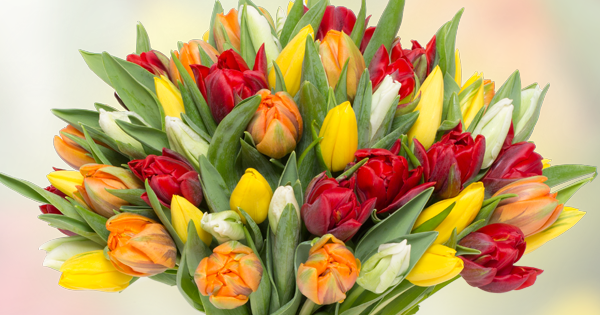 